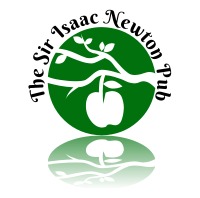 Food Served 11.30-2pm and 4.30-9.45pm Monday-Friday,                      Weekends 11.30-9.45pmPlease talk to our staff regarding any food allergies you may be concerned with.TO BEGIN Homemade Soup served with garlic bread £4.5                 Nachos   £8  or small Nachos £5 Garlic Bread                                                      £4                    Layers of corn chips, salsa, melted cheese  Grilled Halloumi Strips                                   £5                    with guacamole and sour cream Bread & Olives  (vg)                                        £4                    Add beef chilli £3  or five bean chilli £2 (v)*                                                                                                    *Not available with small NachosHOMEMADE BURGERS- all served with chunky chips and floured bapGravity  £15 10oz beefburger with cheese, gherkins, onion rings, salad and coleslaw      Newton Burger £13 7oz mixed pork and beef, stilton and mustard, onion rings salad and coleslaw   “Moving Mountain” £12 Plant based burger served with vegan cheese and salad                     Build your Own  £8      Chicken breast or beefburger in a bun    Add   salad 50p/cheddar cheese £1/bacon £1/stilton cheese £1.5/mushrooms £1SHARING PLATTERS  £9-served with blue cheese and sweet chilli dipsChicken Goujons, Hot Chicken Wings, Scampi, Onion Rings and Garlic BreadFalafel, Onion Rings, Breaded Jalapenos, Fusion skewers(satay,thai green,sweet chilli)                           and Garlic BreadMAINSThai Green Chicken Curry £11.5  Medium Hot made with coconut milk and served with riceBeef Chilli con Carne  £11.5  Homemade beef chilli served with rice, corn chips and sour creamFish and Chips  £12  Traditional beer battered fish with chips and garden peasAll Day Breakfast  £10  2 sausages, 2 rashers bacon, 2 fried eggs,  tomato, mushrooms baked beans, hash brown and buttered toast. Veggie option with 3 vegetarian sausages and 2 hash browns.Macaroni Cheese  £8.5 (v) Our classic cheesy sauce and served with garlic breadWholetail Scampi and Chips £11 Breaded and served with peas and chunky chipsFive Bean Chilli £8  (vegan) Homemade and served with rice and corn chipsHomebaked Ham Eggs and Chips £9   served with 2 eggs and chunky chipsOVEN COOKED FLATBREADS  £7BBQ Chicken, Sweetcorn, Red Onion and RocketPulled Pork, Caramelised Red Onion and RocketFalafel, Houmous and Chickpea and Rocket CHIPS & BITS                                                                                                             WRAPSChunky Chips               £3.5              Add Beef Chilli             £3               Southern Fried Chicken   £8.5Sweet Potato Fries     £4.5              Add Five Bean Chilli    £2               Falafel & Hummus            £8 (vg)Curly Fries                     £4                 Add Cheese                   £1Mixed Salad Bowl        £2.5 TOASTED PANINIS  £6   served with salad garnish Brie & Bacon                              Ham & Cheese                            Falafel and HoumousTuna Mayonnaise                     Cheese & Tomato (v)                 CHILDRENS MENU  £5 with glass of squash and ice lollySausage and mash                                                                          Chicken Goujons with chips              Scampi and chips                                                          Mini macaroni cheese with garlic bread  (v)    DESSERTS  £5   with cream, ice cream or custard                                               HOT DRINKSFully Loaded Chocolate Brownie                                                     Americano          £1.9          TEAS £1.5Crumble of the Day  (vg)                                                                                                                   English  Sticky Toffee Pudding                                                                                                                        FruitBramley Apple Pie  (vg)                                                                                                                     PeppermintServed with choice of cream, ice cream or custard                      Hot Chocolate    £2.8         Earl GreySUNDAY ROASTS  £12.50      (Kids roast £7.50)  ------  served on Sundays onlyPork, Beef, Lamb, Turkey or Vegan Nut RoastServed with roast potatoes fresh vegetables, Yorkshire pudding and gravy. Gluten free and Vegan available